Dag lieve sloebers, speelclub en kwiks! 
　

Het coolste en leukste weekend van het jaar komt er weer aan! We trekken op 11-12-13 november richting Steenhuffel en overnachten in de gebouwen van Chiro Klaas. Jullie worden allemaal op 
11 november om 19u00 op de Chiro verwacht. Vandaar zullen we samen carpoolen naar de weekendplaats. Jullie krijgen daar ’s avonds nog een klein hapje, maar zorg dat je best thuis al goed gegeten hebt.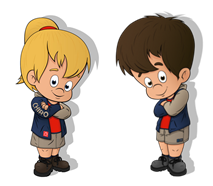 Zondag zullen we rond 12u30 terug op de Chiro zijn, dan kunnen jullie je dochter daar terug komen ophalen. In de namiddag zal het voor de jongste groepen geen Chiro zijn.Het weekend kost 25 euro en dit kunnen jullie bezorgen in een enveloppe samen met het inschrijvingsformulier bij leidster Ine of Femke. Breemstraat 32, 9255 Buggenhout (Ine)Blakkewei 3, 9255 Buggenhout (Femke)We zouden dit graag ten laatste tegen maandag 31 oktober 2016 verzameld hebben, dan kunnen we op tijd inkopen gaan doen. 

Wat moeten jullie allemaal meebrengen op de dag zelf:Sis-kaartVeldbed, slaapzak en kussen Kleren en schoenen die vuil mogen worden (eventueel regenjas)Pyjama (eventueel knuffel)Toiletgerief: tandenborstel, tandpasta, kam, wasgerief…)Nodige mediatieWij hopen dat jullie allemaal meegaan, want het wordt een megatof weekend!!!
Als jullie graag nog meer informatie willen, of er is iets niet duidelijk, bel dan gerust naar één van de weekendverantwoordelijken: Ine Van Der Jeugt: 0478/35.28.70Femke Lissens: 0471/19.72.16Indien jullie liever de leidsters van jullie dochter contacteren, hun e-mailadressen kan je terugvinden op onze site: http://www.chirohemoopstal.beVul onderstaand strookje in als je graag meewil op weekend en bezorg dit samen met het geld (€25,00) bij leidster Ine of Femke.

Hopelijk tot dan! 
De leidsters✃....................................................................................................................................
Naam:
Voornaam:
Groep:
Mijn mama/papa kan wegvoeren op vrijdag/ komen halen op zondag/ niet rijden (omcirkel wat past). Zij/hij kan … kinderen meevoeren.